http://www.jmonline.com.br/novo/?paginas/colunas,92,168957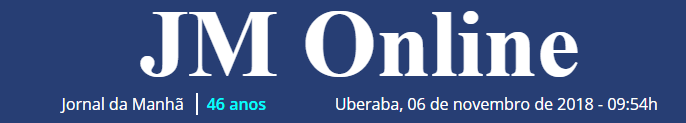 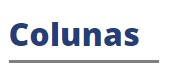 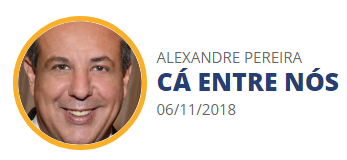 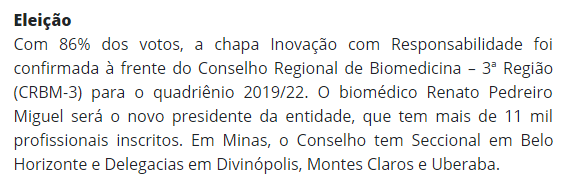 